                                Олимпиада по математике. 2 класс1.Сколько общих букв у слов кенгуру и математика.а) 1        б) 2           в) 3             г) 4             д) 52.Замени звёздочки цифрами: *** - 1 = ** ____________________3.У трех братьев по две сестры. Сколько всего детей в семье?Обведи правильный ответ. 5             9            64.Что тяжелее: 1кг ваты или 1 кг железа? Обведи правильный ответ.Вата      железо                 поровну5.Собрали вместе 7 стогов сена и 11 стогов. Сколько стогов получилось? Ответ:________6. По пути в столовую второй класс построился парами. Коля и Гена идут шестой парой, если спереди считать, и находятся в центре строя. Сколько детей в этом классе?Ответ: ___________________7. Поставь между цифрами знаки “+” или “-” так, чтобы в результате получились равенства.1    2    3    4    5 = 51    2    3    4    5 = 418. Незнайка записал число 87 и цифру 7 зачеркнул. На сколько уменьшилось число?________9. Карлсон, Винни-Пух, Сиропчик участвовали в конкурсе сладкоежек. Карлсон не занял второго места. Винни-пух не занял ни первого, ни второго места. Кто какое место занял? Карлсон_________ Винни-Пух____________ Сиропчик_____________10. В трёхэтажном доме жили три котёнка: белый, чёрный и рыжий. Котята с первого и второго этажей не были чёрными. Белый котёнок жил не на первом этаже. Какой котенок, на каком этаже жил?1 этаж __________________ 2 этаж __________________ 3 этаж __________________11. В деревне Простоквашино на скамейке перед домом сидят дядя Фёдор, кот Матроскин, пёс Шарик и почтальон Печкин. Если Шарик, сидящий крайним слева, сядет между Матроскиным и Фёдором, то Фёдор окажется крайним слева. Кто где сидит?Напиши ответ: __________________________________________12. Коротышки из Солнечного города решили заниматься спортом. Гимнастику выбрали 12 коротышек, бокс – на 4 меньше, чем гимнастику, а футбол – на 5 коротышек больше, чем бокс. Сколько коротышек занялись спортом? Какой вид спорта предпочитают?________________________________________________________________________________13. В комнате 4 угла. В каждом углу сидит кошка. Напротив каждой кошки сидят по три кошки. Сколько всего кошек в комнате?________________________________14. На дворе ходят куры и овцы, у всех вместе 12 голов и 36 ног. Сколько кур и сколько овец?_______________________________________________________________________________15. Трёх девочек спросили, сколько им лет? Они ответили:Маша: “Мне вместе с Наташей 21 год”,Наташа: “Я моложе Тамары на 4 года”,Тамара: “Нам всем вместе 34 года”,Сколько лет каждой из девочек?Ответы:Б(2)100 - 1= 995Поровну1 стог22 человека1 + 2+ 3 + 4 -5 = 51 2 + 3 4 - 5 = 41На 79.Карлсон - 1место. Винни-Пух – 3 место. Сиропчик – 2 место.1 этаж - рыжий, 2 этаж – белый, 3 этаж – черный.Слева направо: пёс Шарик, дядя Фёдор, кот Матроскин, почтальон Печкин.33коротышки занялись спортом. Коротышки предпочитают футбол.4 кошки.6 кур и 6 овец (курица – 1 голова, 2ноги; овца – 1 голова, 4 ноги).Тамаре – 15, Наташе – 9, Маше – 12.                                                                 Олимпиада                                          Задания оцениваются по 1 баллуОт крышки стола отпилили один угол. Сколько углов осталось? ОТВЕТ____________________Если Дима купит одну конфету, у него останется 1 рубль, а на две конфеты ему не хватит 3 рублей. Сколько стоит конфета? ОТВЕТ______________________________________________Двое играли в шахматы 2 часа. Сколько времени играл каждый? ОТВЕТ____________________Сколько всего двузначных чисел? ОТВЕТ______________________________________________Аня, Боря, Вера и Гена поймали всего 10 рыбок, причем каждый из них поймал разное количество рыбок. Аня поймала больше всех, а – Вера – меньше всех. Кто поймал больше рыбок: мальчики или девочки? ОТВЕТ______________________________________________________Какие три числа, если их сложить или перемножить дают один и тот же результат?ОТВЕТ____________________________________________________________________________Какое число, если его умножить или разделить на любое натуральное число, остается равным самому себе? ОТВЕТ_____________________________________________________________Если поздней осенью в 10 часов вечера идет дождь. То возможно ли через 48 часов солнечная погода? ОТВЕТ___________________________________________________________________Сестре и брату вместе 20 лет, причем брат на 2 года старше сестры. Сколько лет брату и сколько сестре? ОТВЕТ____________________________________________________________________В корзине 5 яблок. Как разделить эти яблоки между 5 детьми, чтобы каждый получил по 1 яблоку и 1 яблоко осталось в корзине?ОТВЕТ________________________________________________________________________________Составь все трехзначные числа. Сумма цифр, которых равна 3.ОТВЕТ________________________________________________________________________________Кирпич весит 2 кг и ещё полкирпича. Сколько весят 2 кирпича? ОТВЕТ____________________Найди закономерность и запиши следующие 5 чисел0,  1,  1,  2,  3,  5,  8,  13,  21,  34____________________________________________________________Когда цапля стоит на одной ноге, она весит 12 кг. Сколько она будет весить, если встанет на 2 ноги?ОТВЕТ_______________________________________________________________________Продолжи ряд: О, Д, Т, Ч, П, ___________________________________                                            Задания оцениваются по 2 баллаВдоль дороги посадили 10 елей. Расстояние между соседними елями 10 м. Какое расстояние между крайними елями? ОТВЕТ_____________________________________________________Колесо имеет 10 спиц. Сколько промежутков между спицами? ОТВЕТ______________________Как нужно расставить знаки + в записи, чтобы получилась сумма , равная 100?1  2  3  4  5  6  7    ОТВЕТ____________________________________________2 чашки и 2 кувшина весят столько же, сколько 14 блюдец. Один кувшин весит столько, сколько одна чашка и одно блюдце. Сколько блюдец уравновесят один кувшин? ОТВЕТ_______________Толе 4 года назад исполнилось 5 лет. Сколько лет ему исполнится через 3 года? ОТВЕТ________Сколько среди двузначных чисел таких, в записи которых используются только цифры 1 и 2?ОТВЕТ________________________________________________________________________________Сколько среди трехзначных чисел таких, в записи которых используются только цифры 3 и 4?ОТВЕТ________________________________________________________________________________Запиши подряд любые 7 цифр по своему собственному выбору и зачеркни 4 цифры так, чтобы оставшееся трехзначное число былонаибольшим___________________наименьшим___________________Лестница состоит из 15 ступенек. На какую ступеньку надо встать. Чтобы быть посередине лестницы? ОТВЕТ________________________________________________________________Два отца и два сына делили 3 апельсина. Сколько досталось каждому?  ОТВЕТ______________                                       Задания оцениваются по 5 балловТаня нашла 2 боровика, 2 подберезовика и 2 подосиновика и разложила их в 3 ряда так, чтобы в каждом было по одному грибу каждого вида. Как она это сделала?ОТВЕТ5 рыбаков за 5 часов распотрошили 5 судаков. За сколько часов 100 рыбаков распотрошат 100 судаков? ОТВЕТ_______________________________________________________Найди число, кратное 9 , которое в 9 раз больше суммы своих цифр.ОТВЕТ________________________________________________________________________________На 20 корзин уходит столько же лыка, сколько требуется для того, чтобы сплести 80 лаптей. Сколько корзин можно сплести вместо 36 лаптей? ОТВЕТ________________________________На листе бумаги записано число 686. Как, не выполняя ни каких записей и вычислений. Получить число, большее данного на 303?  ОТВЕТ_______________________________________Торговка, сидя на рынке, соображала: «Если бы к моим яблокам прибавить половину их да еще десяток, то у меня была бы целая сотня!»Сколько яблок у неё было? ОТВЕТ_______________                                        Задания оцениваются по 6 балловПострой ломаную линию, состоящую из 3 звеньев и проходящую через 4 данные точки.ОТВЕТОт одного из углов прямоугольника со сторонами 5 см и 8 см отрезали квадрат со стороной 2 см. Найди периметр и площадь получившейся фигуры.ОТВЕТ________________________________________________________________________________Таня начертила две прямые линии. На одной из них она отметила 3 точки, а на другой – 5 точек. Всего было отмечено 7 точек. Как она это сделала?ОТВЕТВместо звездочек поставь цифры  +  =  Сколько способов имеет задача? ОТВЕТ_____________Небольшой воинский отряд подошел к реке, через которую необходимо было переправиться. Мост сломан. А река глубока. Как быть? Вдруг офицер замечает у берега двух мальчиков, забавляющихся в лодке. Но лодка так мала. Что на ней может переправиться только один солдат или только двое мальчиков – не больше!Однако все солдаты переправились через реку на этой лодке. Как им это удалось?ОТВЕТ____________________________________________________________________________В мешке лежат яблоки 3 сортов. Какое минимальное число яблок надо взять из мешка не глядя, чтобы: среди них было бы хотя бы 5 яблок одного сорта?ОТВЕТ____________________________________________________________________________Составь множество двузначных чисел. В записи, которых используются лишь цифры 2, 5, и 8. Запиши пересечение этого множества с множеством четных чисел.ОТВЕТ______________________________________________________________________________________________________________________________________________________________Как разделить 188 на две части, чтобы в каждой из них получилось 100? ОТВЕТ______________Соня положила в коробку 4 зелёных круга, 6 треугольников и 3 синих многоугольника, а всего 11 фигурок. Сколько синих треугольников положила Соня? ОТВЕТ______________________Возраст старика Хоттабыча записывается числом с разными цифрами. Известно, что:Если первую и последнюю цифру зачеркнуть. То получится наибольшее из двузначных чисел, сумма которых равна 13;Первая цифра в записи возраста больше последней в 4 разаСколько лет Хоттабычу? ОТВЕТ____________________________________                             Математические загадкиЗагадка №1
Мельник пошел на мельницу и увидел в каждом углу по 3 кошки. Сколько ног на мельнице?Загадка №2
Термометр показывает плюс 15 градусов. Сколько градусов покажут два таких термометра?Загадка №3
Около столовой, где обедали лыжники, пришедшие из похода, стояли 20 лыж, а в снег было воткнуто 20 палок. Сколько лыжников ходило в поход?Загадка №4
Дед, баба, внучка, Жучка, кошка и мышка тянули-тянули репку и, наконец, вытянули. Сколько глаз смотрело на репку?Загадка №5
В 9-этажном доме есть лифт. На первом этаже живет 2 человека, на втором — 4 человека, на третьем — 8 человек, на четвертом — 16, на пятом — 32 и так далее. Какая кнопка в лифте этого дома нажимается чаще других?Ответы на загадкиЗагадка 1
3*4*4+2=50Загадка 2
15 градусовЗагадка 3
10 лыжниковЗагадка 4
12 глазЗагадка 5
Кнопка первого этажа,,,,,,,,,,,,,,,,,,,,,,,,,,,,,,,,,,,,,,,,,,,,,,,,,,,,,,,,,,,,,,,,,,,,,,,,,,Олимпиада по математике 2 класс1. Ответь на вопросы:1) На сколько больше наименьшее двузначное число, чем наибольшее однозначное? _________________________2) Пара лошадей пробежала 17км. Какое расстояние пробежала каждая лошадь? _________________________3) У Кати 4 пары перчаток. Сколь перчаток на правую руку? ____________________4) Что тяжелее 5кг гвоздей или 5 кг ваты? _____________________5) Если у стола четырёхугольной формы отпилить угол, сколько углов у него останется? ____________________________2. Какой из этих компонентов лишний? Зачеркни.уменьшаемое;вычитаемое;сумма;разность;3. Сколько треугольников изображено на рисунке?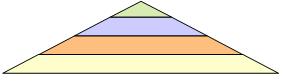 Ответ __________________________3. Реши задачу:Коротышки из Солнечно города решили занимать спортом. Гимнастику выбрали 12 коротышек. Бокс - на 4 меньше, чем гимнастику, а футбол - на 5 больше, бокс. Сколько коротышек занялось спортом? Какой вид спорта предпочитают коротышки?__________________________________________________________________________________________________________________________________________________________________________________________________________________________________________________________________________________________________________________________________________5.  Три девочки - Валя. Наташа и Катя пришли в театр в платьях разного цвета: одна в белом, другая в красном, третья в голубом. В каком платье была каждая, если известно, Что Валя - не в голубом и не в красном, Катя - не в голубом?__________________________________________________________________________________________________________________________________________________________6. Вставь пропущенные знаки действий “+” или “-”:5[] 4[] 3[] 2[] 1= 35[] 4[] 3[] 2[] 1= 57. Какие слова зашифрованы в ребусах?ПО 2 Л ____________________О 5 ______________________3 БУНА ___________________С 3 Ж ____________________7 Я ________________________40 А _______________________8. Рыболов поймал 15 окуней и разложил их на 5 кучек так, что в каждой кучке было разное количество рыб. Разложи и ты так же.19. Определи, какие цифры пропущены?(одной буквой обозначается одна и та же цифра)А 92 АБ 4 А =___ Б= ____1Ответы к Олимпиадным заданиям по математике 2 класс1. Ответь на вопросы:1) На сколько больше наименьшее двузначное число, чем наибольшее однозначное?10-9=1 На 12) Пара лошадей пробежала 17км. Какое расстояние пробежала каждая лошадь?17 км3) У Кати 4 пары перчаток. Сколь перчаток на правую руку?4 перчатки4) Что тяжелее 5кг гвоздей или 5 кг ваты?одинаково5) Если у стола четырёхугольной формы отпилить угол, сколько углов у него останется?5 углов2. Какой из этих компонентов лишний? Зачеркни.уменьшаемое;вычитаемое;сумма;разность;3. Сколько треугольников изображено на рисунке?Ответ: 5 треугольников3. Реши задачу:Коротышки из Солнечно города решили занимать спортом. Гимнастику выбрали 12 коротышек. Бокс - на 4 меньше, чем гимнастику, а футбол - на 5 больше, бокс. Сколько коротышек занялось спортом? Какой вид спорта предпочитают коротышки?1) 12-4=8(к)-занимаются боксом.2) 8+5=13(к)- занимаются футболом.3) 12+8+13=33(к) -занялись спортом.Ответ: 33 коротышки занялись спортом. Коротышки предпочитают футбол.5. Три девочки - Валя. Наташа и Катя пришли в театр в платьях разного цвета: одна в белом, другая в красном, третья в голубом. В каком платье была каждая, если известно, Что Валя - не в голубом и не в красном, Катя - не в голубом?Ответ: Валя пришла в белом платье, Наташа -в красном, Катя- в голубом.6. Вставь пропущенные знаки действий “+” или “-”:5-4+3-2+1=35+4-3-2+1=57. Какие слова зашифрованы в ребусах?ПО 2 Л - ПОДВАЛО 5 - ОПЯТЬ3 БУНА - ПРИБУНАС 3 Ж - СТРИЖ7 Я - СЕМЬЯ40 А - СОРОКА8. Рыболов поймал 15 окуней и разложил их на 5 кучек так, что в каждой кучке было разное количество рыб. Разложи и ты так же.59. Определи, какие цифры пропущены?(одной буквой обозначается одна и та же цифра)А 92 АБ 4 А =5 Б= 8белоекрасноеголубоеВаляНаташаКатя234523456789ИтогобелоекрасноеголубоеВаля+--Наташа-++Катя---4321